Соответствует оригиналуИсп.: Комахидзе М.Г., тел. 25-65.Рассылка: общий отдел, все деканаты, все кафедры, филиалы, научно-исследовательские институты, научно-образовательные центры.Приложение 1План проведения международных научных конференций 
Донского государственного технического университета на 2022 г.Приложение 1Об утверждении Плана проведения международных научных конференций                          Донского государственного технического университета на 2022 годОб утверждении Плана проведения международных научных конференций                          Донского государственного технического университета на 2022 годОб утверждении Плана проведения международных научных конференций                          Донского государственного технического университета на 2022 годВ связи с необходимостью повышения публикационной активности научно-педагогических работников и обучающихся Донского государственного технического университета, а также достижения показателей программы «Приоритет-2030» п р и к а з ы в а ю:1.	Утвердить документ «План проведения международных научных конференций Донского государственного технического университета на 2022 год» согласно Приложению 1.2.	Разместить План проведения международных научных конференций Донского государственного технического университета на 2022 год на сайте Донского государственного технического университета на странице Управления информационно-публикационной деятельности.3. Оргкомитетам международных научных конференций, планируемых 
к проведению на базе Донского государственного технического университета, 
руководствоваться Регламентом организации научных конференций в Донском государственном техническом университете, утвержденным приказом от 25.03.2021 года № 57.4.	Начальнику Управления делами Бабенко М.В. довести настоящий приказ до сведения всех заинтересованных лиц.5.	Контроль исполнения приказа возложить на проректора по учебной работе                                         и международной деятельности Бескопыльного А.Н.Ректор			                                       	Б.Ч. МесхиВ связи с необходимостью повышения публикационной активности научно-педагогических работников и обучающихся Донского государственного технического университета, а также достижения показателей программы «Приоритет-2030» п р и к а з ы в а ю:1.	Утвердить документ «План проведения международных научных конференций Донского государственного технического университета на 2022 год» согласно Приложению 1.2.	Разместить План проведения международных научных конференций Донского государственного технического университета на 2022 год на сайте Донского государственного технического университета на странице Управления информационно-публикационной деятельности.3. Оргкомитетам международных научных конференций, планируемых 
к проведению на базе Донского государственного технического университета, 
руководствоваться Регламентом организации научных конференций в Донском государственном техническом университете, утвержденным приказом от 25.03.2021 года № 57.4.	Начальнику Управления делами Бабенко М.В. довести настоящий приказ до сведения всех заинтересованных лиц.5.	Контроль исполнения приказа возложить на проректора по учебной работе                                         и международной деятельности Бескопыльного А.Н.Ректор			                                       	Б.Ч. МесхиВ связи с необходимостью повышения публикационной активности научно-педагогических работников и обучающихся Донского государственного технического университета, а также достижения показателей программы «Приоритет-2030» п р и к а з ы в а ю:1.	Утвердить документ «План проведения международных научных конференций Донского государственного технического университета на 2022 год» согласно Приложению 1.2.	Разместить План проведения международных научных конференций Донского государственного технического университета на 2022 год на сайте Донского государственного технического университета на странице Управления информационно-публикационной деятельности.3. Оргкомитетам международных научных конференций, планируемых 
к проведению на базе Донского государственного технического университета, 
руководствоваться Регламентом организации научных конференций в Донском государственном техническом университете, утвержденным приказом от 25.03.2021 года № 57.4.	Начальнику Управления делами Бабенко М.В. довести настоящий приказ до сведения всех заинтересованных лиц.5.	Контроль исполнения приказа возложить на проректора по учебной работе                                         и международной деятельности Бескопыльного А.Н.Ректор			                                       	Б.Ч. Месхи№ п/пНаименование конференцииДаты проведенияФакультет-организаторОтветственное лицо1XV Международная научно-практическая конференция «Состояние и перспективы развития агропромышленного комплекса» (ИНТЕРАГРОМАШ-2022)ФевральАгропромышленныйРудой Дмитрий Владимирович2Международная конференция «Роль университетов                                     для достижения цели устойчивого развития ООН»Март Психология, педагогика                               и дефектология, Прикладная лингвистика Абакумова Ирина Владимировна
 Муругова Елена Валерьевна3«Математическое моделирование и биомеханика» (ММБМ-2022)МайАгропромышленныйРудой Дмитрий Владимирович4Международная научно-практическая конференция «Интеллектуальные информационные технологии                       и математическое моделирование»(IIT MM-2022) Май Информатика                          и вычислительная техникаДолгов Василий Валерьевич510th Anniversary International Conference on @Physics and Mechanics of New Materials and Their Applications (PHENMA 2021–2022) Май АгропромышленныйРудой Дмитрий Владимирович6Международная научно-техническая конференция «Машиностроительныетехнологические системы» (METS-2022)Май Технология машиностроенияЛебедев Валерий Александрович77-я Международная конференция по стохастическим методам (ICSM-7)  – сателлит Международного конгресса математиковИюнь Информатика                             и вычислительная техникаПавлов Игорь Викторович8Международная научно-техническая конференция «Новые направления стохастического анализа – 2022»Июнь Информатика                          и вычислительная техникаПавлов Игорь Викторович9Международная научно-техническая конференция «Строительство и архитектура: теория и практика инновационного развития» (CATPID-2022)ИюньПромышленное                        и гражданское строительствоЯзыев Батыр 
Меретович10II Международная научно-практическая конференция «Развитие и современные проблемы аквакультуры»                                       в рамках КПНИ «Развитие аквакультуры» (Аквакультура-2022) Сентябрь АгропромышленныйРудой Дмитрий Владимирович11X Международная научно-практическая конференция «Инновационные технологии                                      в науке и образовании» (ИТНО-2022) Сентябрь АгропромышленныйРудой Дмитрий Владимирович12XVIII Международная научно-техническая конференция «Динамика технических систем» (ДТС-2022)Сентябрь Автоматизация, мехатроника                            и управлениеМинкин Максим Сергеевич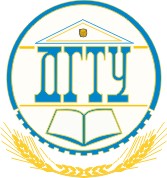 